
Job & Career Connections Newsletter Winter Edition 1 – 2023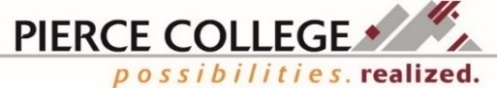 We are your Career Center, open to students, alumni, staff, faculty, and community for staff assisted and self-directed services. We are currently serving individuals remotely and in person at Fort Steilacoom and Puyallup. We continue to be available by email or phone. Contact information can be found in our Staff Directory on the next page.Start Next QuarterThe Start Next Quarter survey is a quick way to find out if you may be eligible for Workforce programs at Pierce College. Go to www.startnextquarter.org to complete the short survey. For Pierce College, once you have completed the survey you’ll have the option to sign up for a call from a Workforce staff member between 9am and 11am on a specified day of your choice (Mon-Fri) or an option to submit a request to be contacted. We’ll discuss eligibility for Workforce Programs and next steps, which may include support services and funding.Start Next Quarter is a great tool for new or current students looking at education options and interested in finding out more about eligibility for Workforce programs.Helping You Prepare for Employment (HYPE) EventsHYPE is a student employment job fair featuring the Library, Tutoring Center, Writing Center, Student Technology Assistance Teams, Service Learning, and Math Center with workshops facilitated by our campus partners. This event is for you to discover opportunities to gain the necessary experience to thrive in career-level fields through paid student employment.  Both days include fun, food, and giveaways! Explore work study and campus job options, a student employee “day in the life”, and learn how our Handshake career exploration platform can work for you.January 12th, Noon to 3pm, Fort Steilacoom – Cascade building 4th floor and Performance LoungeJanuary 17th, Noon to 3pm, Puyallup – College Center 2nd floor and 1st floor MPR roomsFurther event details at https://www.pierce.ctc.edu/hypeOpportunity Grant Eligibility has Expanded!The Washington Opportunity Grant has expanded to include more Health Based Programs, including some transfer and Bachelor degree options. Check out the Opportunity Grant  page on the Pierce College website to see our full list of Opportunity Grant eligible programs including:Vet-TechPre-Nursing DTANursingPre-Dental HygieneDental Hygiene BAS (Dependent on funding availability for Bachelor programs through Opportunity Grant)Social Service Mental Health DTAContact Roxanne Cassidy about eligibility at rcassidy@pierce.ctc.edu or 253-840-8329.FAFSA/WASFA Application Myth BustersDo you have questions about completing a FAFSA or WASFA? Here are some common myths that we’ve busted that may help answer some of your FAFSA/WASFA questions.Myth: I don’t think I should do the FAFSA or the WASFA, I’m pretty sure I won’t qualify for anything.Truth: Everyone should fill out a FAFSA or a WASFA to officially see what they may be eligible for as it may be different each year and at different colleges.Myth: My information is shared.Truth: Your information is used only in processing your FAFSA or WASFA.Myth: It’s too late to complete a FASFA or WASFA this year.Truth: For Pierce College, the Financial Aid year runs Summer Term (July 1) through Spring Term (June 30). You can fill out a FAFSA or a WASFA even after Spring Term starts for the current year.Myth: I made too much money in the previous year’s tax return that I need to use for the FAFSA/WASFA. I won’t be eligible even if I’m making less now.Truth: Pierce’s Financial Aid department has a Professional Judgement form. This form lets Financial Aid know details about how your financial situation may have changed from what you reported on the FAFSA or WASFA application. This is a Pierce College Financial Aid form and is available on their webpage (pierce.ctc.edu/financial-aid) under Forms. It should not be completed until your FAFSA or WASFA has been processed and sent to Pierce.Myth: If I apply for FAFSA or WASFA I will be forced to take out a loan.Truth: Loans are optional. When you apply for FAFSA or WASFA you find out what you are eligible for in grants and/or loans. If you decide to accept the loans you are offered, there may be additional steps or documents to complete to accept the loan/s.Myth: I can only complete one FAFSA or WASFA one year at a time.Truth: The FASFA or WASFA for the next school year comes out October 1 every year. For example, we are currently in the 2022-2023 school year. You can complete both the 2022-2023 FAFSA or WASFA and the 2023-2024 FAFSA or WASFA now if needed. Please remember you should only complete either the FAFSA or WASFA, not both.  If you qualify, FAFSA is the one with the most available funding. Myth: There is nobody to help me complete the FAFSA or WASFA.Truth: Eleni Palmisano, our Metropolitan Development Council (MDC) Collocated Staff, is available to help students complete their FAFSA or WASFA. Eleni is available to meet with students in person, by phone, or by video. Contact Eleni at 253-722-3429 or epalmisano@pierce.ctc.edu.Funding Eligibility: www.startnextquarter.org  
Jobs & Internships: https://pierce.joinhandshake.comPierce College Job & Career Connections Facebook: www.facebook.com/groups/1151589171538211/Need Help?  Find campus and community resource: Pierce Advocacy and Resource Connections (PARC)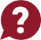 Have a questions? Email us at JCC@pierce.ctc.eduFS (Fort Steilacoom) Welcome Center, Cascade bldg. 3rd fl.PY (Puyallup) Student Success Center, Gaspard Administration bldg., ADM 106In-person and remote service available Monday – Friday from 8am to 11am for walk-ins or afternoon by appointment.Workforce Staff DirectoryDiana Baker, Job & Career Connections/Worker Retraining Manager dbaker@pierce.ctc.edu  253-912-3641Adriana Tsapralis, BFET/WorkFirst Manager atsapralis@pierce.ctc.edu 253-912-2270Annette Sawyer-Sisseck, Business/Accounting Navigator asawyer-sisseck@pierce.ctc.edu 253-864-3362Cameron Gomez, Metropolitan Development Council (MDC) Housing Collocated Staff, CSGomez@pierce.ctc.edu 253-912-2399 ext. 5205Denise Green, Workforce Coordinator dgreen@pierce.ctc.edu 253-864-3385Eleni Palmisano, Metropolitan Development Council (MDC) Collocated Staff epalmisano@pierce.ctc.edu       253-722-3429Mindy Mason, Workforce Coordinator mmason@pierce.ctc.edu 253-912-3649Roxanne Cassidy, Opportunity Grant Coordinator rcassidy@pierce.ctc.edu 253-840-8329 